Naomi R. Wright(406) 369-3879naomi_r_wright@yahoo.comPersonal InformationHeight: 5’3 ½     	Hair Color: Brown  	Eye Color: GreenVocal Part/Range: Alto/ F3-A5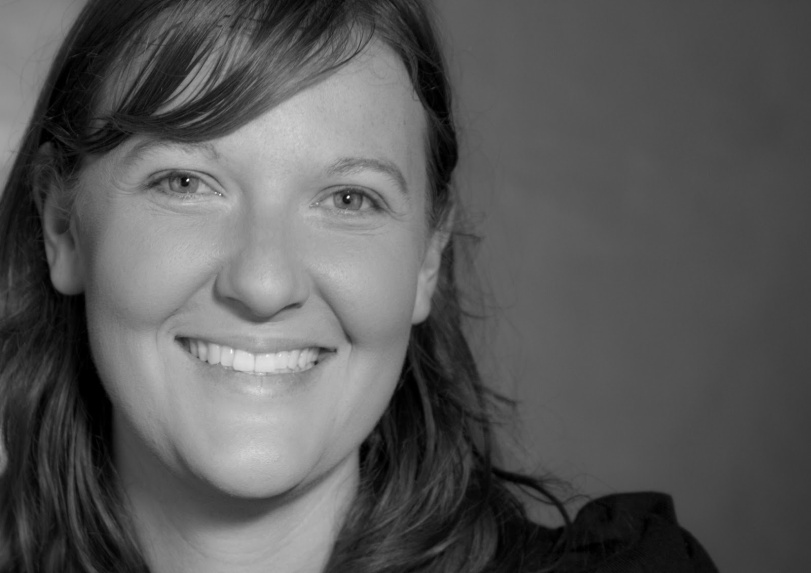 Performance Experience                                                                                                                    The Mikado				      Peep-Bo	       	                                           Opera Fort CollinsSouth Pacific				      Nurse		                      Missoula Community TheatreSuor Angelica			                     Dolcina			                   University of MontanaDialogue of the Carmelites (Act II)                   Mother Marie		                                    University of MontanaStreet Scene (Aint it Awful the Heat)                  Emma Jones		                                    University of MontanaGuys and Dolls			        	        Mission Doll		               Hamilton Players TheatreMy Fair Lady				        Flower Girl		                                              Chantilly TheatreOther Vocal Experience                                                                                                     Colorado State University: Chamber ChoraleMissoula Symphony Chorale							University of Montana: University choir and Chamber Chorale											Education/TrainingBachelor of Music in Composition and Technology                                                                    The University of Montana 					     Missoula, Montana 2005-2012    Voice: Dr. Kimberly JamesMasters of Music Education with Licensure Emphasis in Composition         Colorado State University					      Fort Collins, CO 2017-present Voice: Dr. John SeesholtzImprov & Comedy Sketch writing Intensive with Guy Stevenson-  Missoula, MT 2014